Lieux de travail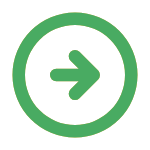 Organisation du travail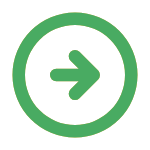 Tâches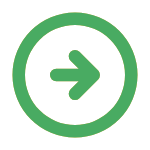 
Outils et équipements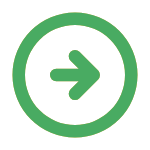 
Produits, matériaux et publics concernés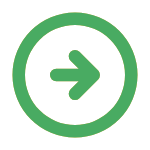 
 Tenue de travail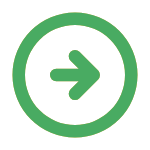 Fiche d'entretien professionnel générée le 26/04/2024 issue de la FMP Prothésiste ongulaire, consultable sur le site :
 
https://www.fmppresanse.frCaractéristiques des lieux de travailCommentairesPoints particuliers à recherchercentre de soin des onglesinadaptation des locaux, états des sols (glissants, encombrés, sur plusieurs niveaux…), éclairage inadapté, chauffageinstitut de beautéespace de travail avec circulation sur plusieurs niveaux, eclairage localement insuffisant, musique d'ambiance, espace de travail avec sol glissant, espace de travail sousdimensionné, posture debout avec marchecabine d'esthétiqueeclairage localement insuffisant, espace de travail sousdimensionnézone de rangementespace de travail avec sol encombré, espace de travail sousdimensionnéespace ventebruit de fondautres :Caractéristiques de l'organisationCommentairesPoints particuliers à rechercherhoraires de travail : à précisercontact  avec les clientshumeur des clients generant une charge mentale particuliere, travail imposant un contrôle permanent ou excessif des émotionsfluctuation hebdomadaire de la charge de travailrythme pouvant générer une perturbation de la vie familialefluctuation saisonnièrerythme pouvant générer une perturbation de la vie familialetravail le samedihoraire generant une perturbation de la vie socialetravail le week-endhoraire generant une perturbation de la vie sociale, nuisances liées au travail les dimanches et jours fériéstâches répétitivesmodes opératoires précisautres :Caractéristiques des tâchesCommentairesPoints particuliers à rechercherprendre les rendez-vousaccueillir le clientcontact regulier avec le publicfaire les soins de manucuredechet de poussiere organique, soin pour ongle (cf. produits), posture du cou en flexion, posture du poignet en flexionposer des ongles artificiels avec la technique résinedechet de poussiere organique, colles (cf produits), nuisances de la prothésiste ongulaire, posture du cou en flexion, posture du poignet en flexionposer des ongles artificiels avec la technique geldechet de poussiere organique, durcisseur (cf produits), ultraviolet a UVA (400 a 315 nm), posture du cou en flexion, posture du poignet en flexionfaire le remplissage des ongles artificielsréparer les onglesdechet de poussiere organiquedéposer les produits (ongles artificiels)poussiere de ponçage (cf produits), posture de l'épaule avec élévation de l'épaule, posture du cou en flexion, acetoneréaliser l'extension des onglesposture du cou en flexionnettoyer les instruments (prothésiste ongulaire)solvants (cf produits)encaissermanipulation d'argent et de valeurs, situation entrainant une charge mentale particuliere, fonction a forte responsabilite assumee humaine, financiere ou de securite, braquage, hold-upautres :Caractéristiques des outils et équipementsCommentairesPoints particuliers à rechercherpetits instruments de soins des ongleslampe à UVultraviolet a UVA (400 a 315 nm)capsulechablonponceuse  meuleuse (ongulaire)poussiere organique, vibration transmise au systeme main/bras superieure au seuil d'alerteplan de travail de la prothésiste ongulaireautres :Caractéristiques des produits utilisés ou des publics concernésCommentairesPoints particuliers à rechercherPRODUITSongle naturelpoussiere organiqueongle artificielpoussiere organiqueongle maladecandida albicans (candida stellatoideacandida langeroniicand, trichophyton rubrumproduits de manucure2-propanolcolle pour onglesadhesif, colle cyanoacrylatedissolvant à onglessolvant organiqueliquide primeracide methacryliqueliquide acrylique (prothésiste ongulaire)methacrylate d'ethylepoudre acrylique (prothésiste ongulaire)methacrylate d'ethyle, peroxyde de benzoyle, methacrylategel (prothésiste ongulaire)vernis à onglessolvant organiquesolvant ou diluantsolvant organiquenettoyant des pinceaux (prothésiste ongulaire)acetone, solvant organiquePUBLICSclientèle exigeanteautres :Caractéristiques des tenues de travailCommentairesPoints particuliers à rechercherblousegants en nitrilemasque FFP2lunettes de protectionautres :SYNTHESE :



INFORMATIONS DONNEES /DOCUMENTS REMIS

